,                 ПРОКУРАТУРА КИНЕЛЬ-ЧЕРКАССКОГО РАЙОНА РАЗЪЯСНЯЕТ	                   Я студент, в интернете часто вижу информацию, что можно легко заработать на «закладках», законно ли это?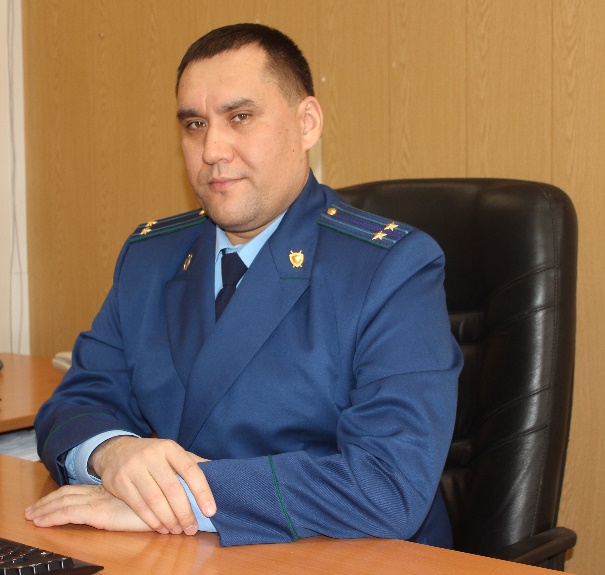        Комментирует ситуацию исполняющий обязанности прокурора Кинель-Черкасского района Владимир Сямуков.       Нет, незаконно. В настоящее время среди несовершеннолетних широко распространено совершение преступлений в сфере незаконного оборота наркотических веществ и психоактивных средств с использованием информационно-телекоммуникационных сетей (включая сеть «Интернет»).Несовершеннолетние, получая информацию от различных лиц или непосредственно из сети «Интернет» о возможности получения дохода от размещения наркотических средств в тайники («закладки»), вступают в переписку с лицами, осуществляющими деятельность по распространению наркотических средств, получают от них сведения о месте хранения «оптовых» партий наркотических средств и размещают их в разовых дозах в тайники («закладки»), за что получают соответствующее вознаграждение. Законодатель предусмотрел в ч. 2 ст.228.1 Уголовного кодекса Российской Федерации повышенную ответственность за совершение преступлений с использованием средств массовой информации либо электронных или информационно-телекоммуникационных сетей (включая сеть «Интернет»), которая предусматривает наказание в виде лишения свободы на срок до 12 лет со штрафом в размере до 500 000 рублей или в размере заработной платы либо иного дохода осужденного за период до 3 лет с ограничением свободы на срок до одного года.  С какого возраста наступает ответственность за незаконный оборот наркотических средств и психотропных веществ в отношении несовершеннолетних?В указанной сфере уголовной ответственности подлежат лица, достигшие возраста шестнадцатилетнего возраста. Но есть и исключения, в случае хищения или вымогательства наркотических средств и психотропных веществ уголовная ответственность наступает с 14 лет.Предусмотрено ли послабление несовершеннолетним за продажу психоактивных веществ?Уголовный кодекс Российской Федерации предусмотрел сокращение низшего предела наказания в виде лишения свободы наполовину несовершеннолетним, совершившим тяжкие и особо тяжкие преступления, в том числе в сфере незаконного оборота наркотических средств. Вместе с тем, данное сокращение несовершеннолетним срока наказания в виде лишения свободы не освобождает их от отбывания данного вида наказания в условиях изоляции от общества. Подраздел законодательства: противодействие незаконному обороту наркотических средств.			       ОФИЦИАЛЬНОЕ ОПУБЛИКОВАНИЕРЕШЕНИЕСобрания представителей  сельского поселения Черновка муниципального района Кинель-Черкасский Самарской области 29.04.2021 года №21-1 «О внесении изменений в решение Собрания представителей сельского поселения  Черновка муниципального района Кинель-Черкасский Самарской области от 7 декабря 2020 года № 5-4 «О бюджете сельского поселения Черновка муниципального района Кинель-Черкасский Самарской области на 2021 год и на плановый период 2022 и 2023 годов»Собрание представителей сельского поселения Черновка муниципального района Кинель-Черкасский Самарской области                                              РЕШИЛО:   Внести в решение Собрания представителей сельского поселения Черновка муниципального района Кинель-Черкасский Самарской области от 7 декабря 2020 года № 5-4 (далее – решение Собрания представителей сельского поселения Черновка) «О бюджете сельского поселения Черновка муниципального района Кинель-Черкасский Самарской области на 2021 год и на плановый период 2022 и 2023 годов» (газета «Черновские вести», 2020, 8 декабря; 2021, 3 февраля, 29 марта) следующие изменения:    1) в пункте 1:в абзаце втором сумму «9503,8» заменить суммой «11903,8»;в абзаце третьем сумму «9771,7» заменить суммой «12171,7»;    2) в пункте 12:в абзаце втором сумму «1280,4» заменить суммой «1480,4»;     3) пункт 15 изложить в следующей редакции:    «Установить, что в 2021-2023 годах за счет средств бюджета поселения на безвозмездной и безвозвратной основе предоставляются субсидии юридическим лицам (за исключением субсидий государственным (муниципальным) учреждениям), индивидуальным предпринимателям, а также физическим лицам - производителям товаров, работ, услуг, осуществляющим свою деятельность на территории поселения, в целях возмещения указанным лицам недополученных доходов и (или) финансового обеспечения (возмещения) затрат в связи с производством (реализацией) товаров (за исключением подакцизных товаров, кроме автомобилей легковых и мотоциклов, алкогольной продукции, предназначенной для экспортных поставок, винограда, винодельческой продукции, произведенной из указанного винограда: вин, игристых вин (шампанских), ликерных вин с защищенным географическим указанием, с защищенным наименованием места происхождения (специальных вин), виноматериалов, если иное не предусмотрено нормативными правовыми актами Правительства Российской Федерации), выполнением работ, оказанием услуг в сфере: «содействие в развитии сельскохозяйственного производства»;4) приложение 3 изложить в следующей редакции:	     Приложение 3	к решению Собрания представителей сельского поселения Черновка "О бюджете сельского поселения Черновка муниципального района Кинель-Черкасский Самарской области на 2021 год и на плановый период 2022 и 2023 годов"6) приложение 8 изложить в следующей редакции:ПРИЛОЖЕНИЕ 8к решению Собрания представителейсельского поселения Черновка"О бюджете сельского поселения Черновкамуниципального района Кинель-ЧеркасскийСамарской области на 2021 год и на плановыйпериод 2022 и 2023 годов"		                      ОФИЦИАЛЬНОЕ ОПУБЛИКОВАНИЕСобранием представителей  сельского поселения Черновка муниципального района Кинель-Черкасский Самарской области 29.04.2021 года №21-2 «Об утверждении размера платы за пользование жилым помещением (платы за наем), платы за содержание и ремонт жилого помещения для нанимателей жилых помещений по договорам социального найма и договорам найма жилых помещений государственного или муниципального жилищного фонда, платы за содержание и ремонт жилого помещения для собственников жилых помещений, которые не приняли решение о выборе способа управления многоквартирным домом и для собственников жилых помещений в многоквартирном доме, которые на их общем собрании не приняли решение об установлении размера платы за содержание и ремонт жилого помещения, сельского поселения Черновка»В соответствии со ст. 156 Жилищного кодекса Российской Федерации, Федеральным законом от 06.10.2003 № 131-ФЗ «Об общих принципах организации местного самоуправления в Российской Федерации», постановлениями Правительства РФ от 13.08.2006 № 491 «Об утверждении Правил содержания общего имущества в многоквартирном доме и Правил изменения размера платы за содержание и ремонт жилого помещения в случае оказания услуг и выполнения работ по управлению, содержанию и ремонту общего имущества в многоквартирном доме ненадлежащего качества и (или) с перерывами, превышающими установленную продолжительность», от 03.04.2013 № 290 «О минимальном перечне услуг и работ, необходимых для обеспечения надлежащего содержания общего имущества в многоквартирном дом, и порядке их оказания и выполнения», Уставом сельского поселения Черновка, Собрание представителей сельского поселения ЧерновкаРЕШИЛО:1. Установить размер платы за пользование жилым помещением (платы за наем) для нанимателей жилых помещений по договорам социального найма и договорам найма жилых помещений государственного или муниципального жилищного фонда согласно приложению 1.2. Установить размер платы за содержание и ремонт жилых помещений для нанимателей жилых помещений по договорам социального найма и договорам найма жилых помещений государственного или муниципального жилищного фонда согласно приложению 1.3. Установить размер платы за содержание и ремонт жилого помещения для собственников жилых помещений, которые не приняли решение о выборе способа управления многоквартирным домом и для собственников жилых помещений в многоквартирном доме, которые на их общем собрании не приняли решение об установлении размера платы за содержание и ремонт жилого помещения согласно приложению 1.4. Признать утратившим силу решение Собрания представителей сельского поселения Черновка от 29.04.2020 № 106-4.5. Опубликовать настоящее решение в районной газете «Трудовая жизнь».6. Настоящее решение вступает в силу со дня его официального опубликования и распространяет свое действие на правоотношения, возникшие с 01.07.2021 года.Приложение  к решению Собрания представителей                                          сельского поселения Черновка                                                                                                                                                              от 29.04.2021 года № 21-2                      Размер платы за пользование жилым помещением (платы за наем), платы за содержание и ремонт жилого помещения для нанимателей жилых помещений по договорам социального найма и договорам найма жилых помещений государственного или муниципального жилищного фонда, платы за содержание и ремонт жилого помещения для собственников жилых помещений, которые не приняли решение о выборе способа управления многоквартирным домом и для собственников жилых помещений в многоквартирном доме, которые на их общем собрании не приняли решение об установлении размера платы за содержание и ремонт жилого помещения, сельского поселения ЧерновкаПримечание: Плата за пользование жилым помещением (плата за наем) не взимается с собственников жилых помещений.                                       ОСТОРОЖНО! МОШЕННИКИ!В последние годы широкую популярность получили смс-рассылки или электронные письма с сообщениями о выигрыше автомобиля либо других ценных призов. Для получения «выигрыша» злоумышленники обычно просят перевести на электронные счета определенную сумму денег, мотивируя это необходимостью уплаты налогов, таможенных пошлин, транспортных расходов и т.д. После получения денежных средств они перестают выходить на связь либо просят перевести дополнительные суммы на оформление выигрыша.Оградить себя от подобного рода преступлений предельно просто. Прежде всего необходимо быть благоразумным. Задумайтесь над тем, принимали ли вы участие в розыгрыше призов? Знакома ли вам организация, направившая уведомление о выигрыше? Откуда организаторам акции известны ваши контактные данные? Если вы не можете ответить хотя бы на один из этих вопросов, рекомендуем вам проигнорировать поступившее сообщение.Если вы решили испытать счастье и выйти на связь с организаторами розыгрыша, постарайтесь получить от них максимально возможную информацию об акции, условиях участия в ней и правилах ее проведения. Помните, что упоминание вашего имени на Интернет-сайте не является подтверждением добропорядочности организаторов акции и гарантией вашего выигрыша.Любая просьба перевести денежные средства для получения выигрыша должна насторожить вас. Помните, что выигрыш в лотерею влечет за собой налоговые обязательства, но порядок уплаты налогов регламентирован действующим законодательством и не осуществляется посредством перевода денежных средств на электронные счета граждан и организаций или т.н. «электронные кошельки».Будьте бдительны и помните о том, что для того, чтобы что -то выиграть, необходимо принимать участие в розыгрыше. Все упоминания о том, что ваш номер является «счастливым» и оказался в списке участников лотереи, являются, как правило, лишь уловкой для привлечения вашего внимания.Соучредители газеты «Черновские вести»: Администрация сельского поселения Черновка муниципального района Кинель-Черкасский Самарской области, Собрание представителей сельского поселения Черновка муниципального района Кинель-Черкасский Самарской области.Издатель Администрация сельского поселения Черновка муниципального района Кинель-Черкасский Самарской области.Адрес редакции: Самарская обл., Кинель-Черкасский р-н, с. Черновка, ул. Школьная, 30. тел. 2-66-43 Email:adm.s.p.chernowka@yandex.ruГазета выпускается не реже одного раза в месяц. Газета распространяется бесплатно.Тираж 50 экз.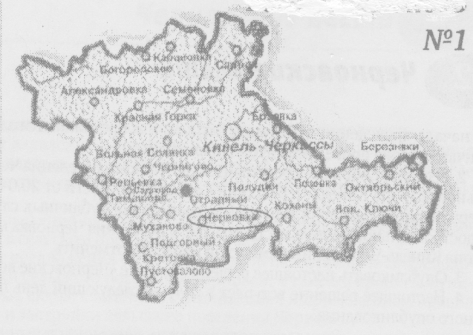 Газета Администрации сельского поселения Черновкамуниципального района Кинель-Черкасский  Самарской области№ 26 (342) 29 апреля 2021 годаВедомственная структура расходов бюджета поселения на 2021 годВедомственная структура расходов бюджета поселения на 2021 годВедомственная структура расходов бюджета поселения на 2021 годВедомственная структура расходов бюджета поселения на 2021 годВедомственная структура расходов бюджета поселения на 2021 годВедомственная структура расходов бюджета поселения на 2021 годВедомственная структура расходов бюджета поселения на 2021 годВедомственная структура расходов бюджета поселения на 2021 годВедомственная структура расходов бюджета поселения на 2021 годКод главного распоря-дителя бюджет-ных средствКод главного распоря-дителя бюджет-ных средствКод главного распоря-дителя бюджет-ных средствНаименование главного распорядителя средств  бюджета поселения, раздела, подраздела, целевой статьи, подгруппы видов расходов Наименование главного распорядителя средств  бюджета поселения, раздела, подраздела, целевой статьи, подгруппы видов расходов Наименование главного распорядителя средств  бюджета поселения, раздела, подраздела, целевой статьи, подгруппы видов расходов Наименование главного распорядителя средств  бюджета поселения, раздела, подраздела, целевой статьи, подгруппы видов расходов Наименование главного распорядителя средств  бюджета поселения, раздела, подраздела, целевой статьи, подгруппы видов расходов Наименование главного распорядителя средств  бюджета поселения, раздела, подраздела, целевой статьи, подгруппы видов расходов РзРзПрПрПрЦСРЦСРВРВРВРВРвсего всего всего всего всего всего в том числе за счёт целевых средств из других бюджетов бюджетной системы Российской Федерациив том числе за счёт целевых средств из других бюджетов бюджетной системы Российской Федерациив том числе за счёт целевых средств из других бюджетов бюджетной системы Российской Федерациив том числе за счёт целевых средств из других бюджетов бюджетной системы Российской Федерациив том числе за счёт целевых средств из других бюджетов бюджетной системы Российской Федерациив том числе за счёт целевых средств из других бюджетов бюджетной системы Российской Федерациив том числе за счёт целевых средств из других бюджетов бюджетной системы Российской Федерациив том числе за счёт целевых средств из других бюджетов бюджетной системы Российской Федерациив том числе за счёт целевых средств из других бюджетов бюджетной системы Российской Федерации317317Администрация сельского поселения Черновка муниципального района Кинель-Черкасский Самарской областиАдминистрация сельского поселения Черновка муниципального района Кинель-Черкасский Самарской областиАдминистрация сельского поселения Черновка муниципального района Кинель-Черкасский Самарской областиФункционирование высшего должностного лица субъекта Российской  Федерации и муниципального образованияФункционирование высшего должностного лица субъекта Российской  Федерации и муниципального образованияФункционирование высшего должностного лица субъекта Российской  Федерации и муниципального образования010102621,0621,0Муниципальная программа «Повышение эффективности муниципального управления в сельском поселении Черновка Кинель-Черкасского района Самарской области» на 2017-2025 годыМуниципальная программа «Повышение эффективности муниципального управления в сельском поселении Черновка Кинель-Черкасского района Самарской области» на 2017-2025 годыМуниципальная программа «Повышение эффективности муниципального управления в сельском поселении Черновка Кинель-Черкасского района Самарской области» на 2017-2025 годы01010202 0 00 0000002 0 00 0000002 0 00 0000002 0 00 00000621,0621,0Расходы на выплаты персоналу государственных (муниципальных) органовРасходы на выплаты персоналу государственных (муниципальных) органовРасходы на выплаты персоналу государственных (муниципальных) органов01010202 0 00 0000002 0 00 0000002 0 00 0000002 0 00 00000120120120621,0621,0Функционирование Правительства Российской Федерации, высших исполнительных органов государственной власти субъектов Российской Федерации, местных администрацийФункционирование Правительства Российской Федерации, высших исполнительных органов государственной власти субъектов Российской Федерации, местных администрацийФункционирование Правительства Российской Федерации, высших исполнительных органов государственной власти субъектов Российской Федерации, местных администраций0101041 596,51 596,51 596,5Муниципальная программа «Повышение эффективности муниципального управления в сельском поселении Черновка Кинель-Черкасского района Самарской области» на 2017-2025 годыМуниципальная программа «Повышение эффективности муниципального управления в сельском поселении Черновка Кинель-Черкасского района Самарской области» на 2017-2025 годыМуниципальная программа «Повышение эффективности муниципального управления в сельском поселении Черновка Кинель-Черкасского района Самарской области» на 2017-2025 годы01010402 0 00 0000002 0 00 0000002 0 00 0000002 0 00 000001 596,51 596,51 596,5Расходы на выплаты персоналу государственных (муниципальных) органовРасходы на выплаты персоналу государственных (муниципальных) органовРасходы на выплаты персоналу государственных (муниципальных) органов01010402 0 00 0000002 0 00 0000002 0 00 0000002 0 00 000001201201201 061,51 061,51 061,5Иные закупки товаров, работ и услуг для обеспечения государственных (муниципальных) нуждИные закупки товаров, работ и услуг для обеспечения государственных (муниципальных) нуждИные закупки товаров, работ и услуг для обеспечения государственных (муниципальных) нужд01010402 0 00 0000002 0 00 0000002 0 00 0000002 0 00 00000240240240530,0530,0530,0Уплата налогов, сборов и иных платежейУплата налогов, сборов и иных платежейУплата налогов, сборов и иных платежей01010402 0 00 0000002 0 00 0000002 0 00 0000002 0 00 000008508508505,05,05,0Резервные фондыРезервные фондыРезервные фонды0101115,05,05,0Непрограммные направления расходов бюджета поселенияНепрограммные направления расходов бюджета поселенияНепрограммные направления расходов бюджета поселения01011199 0 00 0000099 0 00 0000099 0 00 0000099 0 00 000005,05,05,0Непрограммные направления расходов бюджета поселения в области общегосударственных вопросов, национальной обороны, национальной безопасности и правоохранительной деятельности, а также в сфере средств массовой информацииНепрограммные направления расходов бюджета поселения в области общегосударственных вопросов, национальной обороны, национальной безопасности и правоохранительной деятельности, а также в сфере средств массовой информацииНепрограммные направления расходов бюджета поселения в области общегосударственных вопросов, национальной обороны, национальной безопасности и правоохранительной деятельности, а также в сфере средств массовой информации01011199 1 00 0000099 1 00 0000099 1 00 0000099 1 00 000005,05,05,0Резервные средстваРезервные средстваРезервные средства01011199 1 00 0000099 1 00 0000099 1 00 0000099 1 00 000008708708705,05,05,0Другие общегосударственные вопросыДругие общегосударственные вопросыДругие общегосударственные вопросы01011392,092,092,0Муниципальная программа «Информирование населения о деятельности органов местного самоуправления на территории сельского поселения Черновка Кинель-Черкасского района Самарской области» на 2017-2025 годыМуниципальная программа «Информирование населения о деятельности органов местного самоуправления на территории сельского поселения Черновка Кинель-Черкасского района Самарской области» на 2017-2025 годыМуниципальная программа «Информирование населения о деятельности органов местного самоуправления на территории сельского поселения Черновка Кинель-Черкасского района Самарской области» на 2017-2025 годы01011303 0 00 0000003 0 00 0000003 0 00 0000003 0 00 0000082,082,082,0Иные закупки товаров, работ и услуг для обеспечения государственных (муниципальных) нуждИные закупки товаров, работ и услуг для обеспечения государственных (муниципальных) нуждИные закупки товаров, работ и услуг для обеспечения государственных (муниципальных) нужд01011303 0 00 0000003 0 00 0000003 0 00 0000003 0 00 0000024024024082,082,082,0Муниципальная программа «Повышение эффективности управления имуществом и распоряжения земельными участками сельского поселения Черновка Кинель-Черкасского района Самарской области» на 2017-2025 годыМуниципальная программа «Повышение эффективности управления имуществом и распоряжения земельными участками сельского поселения Черновка Кинель-Черкасского района Самарской области» на 2017-2025 годыМуниципальная программа «Повышение эффективности управления имуществом и распоряжения земельными участками сельского поселения Черновка Кинель-Черкасского района Самарской области» на 2017-2025 годы01011314 0 00 0000014 0 00 0000014 0 00 0000014 0 00 0000010,010,010,0Иные закупки товаров, работ и услуг для обеспечения государственных (муниципальных) нуждИные закупки товаров, работ и услуг для обеспечения государственных (муниципальных) нуждИные закупки товаров, работ и услуг для обеспечения государственных (муниципальных) нужд01011314 0 00 0000014 0 00 0000014 0 00 0000014 0 00 0000024024024010,010,010,0Мобилизационная и вневойсковая подготовкаМобилизационная и вневойсковая подготовкаМобилизационная и вневойсковая подготовка020203236,9236,9236,9236,9236,9236,9236,9236,9236,9236,9236,9Муниципальная программа «Повышение эффективности муниципального управления в сельском поселении Черновка Кинель-Черкасского района Самарской области» на 2017-2025 годыМуниципальная программа «Повышение эффективности муниципального управления в сельском поселении Черновка Кинель-Черкасского района Самарской области» на 2017-2025 годыМуниципальная программа «Повышение эффективности муниципального управления в сельском поселении Черновка Кинель-Черкасского района Самарской области» на 2017-2025 годы02020302 0 00 0000002 0 00 0000002 0 00 0000002 0 00 00000236,9236,9236,9236,9236,9236,9236,9236,9236,9236,9236,9Расходы на выплаты персоналу государственных (муниципальных) органовРасходы на выплаты персоналу государственных (муниципальных) органовРасходы на выплаты персоналу государственных (муниципальных) органов02020302 0 00 0000002 0 00 0000002 0 00 0000002 0 00 00000120120120200,9200,9200,9200,9200,9200,9200,9200,9200,9200,9200,9Иные закупки товаров, работ и услуг для обеспечения государственных (муниципальных) нуждИные закупки товаров, работ и услуг для обеспечения государственных (муниципальных) нуждИные закупки товаров, работ и услуг для обеспечения государственных (муниципальных) нужд02020302 0 00 0000002 0 00 0000002 0 00 0000002 0 00 0000024024024036,036,036,036,036,036,036,036,036,036,036,0Защита населения и территории от чрезвычайных ситуаций природного и техногенного характера, пожарная безопасностьЗащита населения и территории от чрезвычайных ситуаций природного и техногенного характера, пожарная безопасностьЗащита населения и территории от чрезвычайных ситуаций природного и техногенного характера, пожарная безопасность03031013,913,913,9Муниципальная программа «Первичные меры пожарной безопасности и защита населения и территорий населённых пунктов сельского поселения Черновка муниципального района Кинель-Черкасский Самарской области от чрезвычайных ситуаций» на 2019-2024 годыМуниципальная программа «Первичные меры пожарной безопасности и защита населения и территорий населённых пунктов сельского поселения Черновка муниципального района Кинель-Черкасский Самарской области от чрезвычайных ситуаций» на 2019-2024 годыМуниципальная программа «Первичные меры пожарной безопасности и защита населения и территорий населённых пунктов сельского поселения Черновка муниципального района Кинель-Черкасский Самарской области от чрезвычайных ситуаций» на 2019-2024 годы03031039 0 00 0000039 0 00 0000039 0 00 0000039 0 00 0000013,913,913,9Иные закупки товаров, работ и услуг для обеспечения государственных (муниципальных) нуждИные закупки товаров, работ и услуг для обеспечения государственных (муниципальных) нуждИные закупки товаров, работ и услуг для обеспечения государственных (муниципальных) нужд03031039 0 00 0000039 0 00 0000039 0 00 0000039 0 00 0000024024024013,913,913,9Сельское хозяйство и рыболовствоСельское хозяйство и рыболовствоСельское хозяйство и рыболовство04040533,033,033,0Муниципальная программа «Развитие сельского хозяйства на территории сельского поселения Черновка Кинель-Черкасского района Самарской области» на 2019-2024 годыМуниципальная программа «Развитие сельского хозяйства на территории сельского поселения Черновка Кинель-Черкасского района Самарской области» на 2019-2024 годыМуниципальная программа «Развитие сельского хозяйства на территории сельского поселения Черновка Кинель-Черкасского района Самарской области» на 2019-2024 годы04 04 0545 0 00 0000045 0 00 0000045 0 00 0000045 0 00 0000033,033,033,0Субсидии юридическим лицам (кроме некоммерческих организаций), индивидуальным предпринимателям, физическим лицам - производителям товаров, работ, услугСубсидии юридическим лицам (кроме некоммерческих организаций), индивидуальным предпринимателям, физическим лицам - производителям товаров, работ, услугСубсидии юридическим лицам (кроме некоммерческих организаций), индивидуальным предпринимателям, физическим лицам - производителям товаров, работ, услуг04040545 0 00 0000045 0 00 0000045 0 00 0000045 0 00 0000081081081033,033,033,0Дорожное хозяйство (дорожные фонды)Дорожное хозяйство (дорожные фонды)Дорожное хозяйство (дорожные фонды)0404091 480,41 480,41 480,4Муниципальная программа «Дорожная деятельность в сельском поселении Черновка муниципального района Кинель-Черкасский Самарской области» на 2019-2024 годыМуниципальная программа «Дорожная деятельность в сельском поселении Черновка муниципального района Кинель-Черкасский Самарской области» на 2019-2024 годыМуниципальная программа «Дорожная деятельность в сельском поселении Черновка муниципального района Кинель-Черкасский Самарской области» на 2019-2024 годы04040949 0 00 0000049 0 00 0000049 0 00 0000049 0 00 000001 480,41 480,41 480,4Иные закупки товаров, работ и услуг для обеспечения государственных (муниципальных) нуждИные закупки товаров, работ и услуг для обеспечения государственных (муниципальных) нуждИные закупки товаров, работ и услуг для обеспечения государственных (муниципальных) нужд04040949 0 00 0000049 0 00 0000049 0 00 0000049 0 00 000002402402401 480,41 480,41 480,4Другие вопросы в области национальной экономикиДругие вопросы в области национальной экономикиДругие вопросы в области национальной экономики0404122,02,02,0Муниципальная программа «Развитие градостроительной деятельности и обеспечение реализации документов территориального планирования на территории сельского поселения Черновка Кинель-Черкасского района Самарской области» на 2018-2026 годыМуниципальная программа «Развитие градостроительной деятельности и обеспечение реализации документов территориального планирования на территории сельского поселения Черновка Кинель-Черкасского района Самарской области» на 2018-2026 годыМуниципальная программа «Развитие градостроительной деятельности и обеспечение реализации документов территориального планирования на территории сельского поселения Черновка Кинель-Черкасского района Самарской области» на 2018-2026 годы04041241 0 00 0000041 0 00 0000041 0 00 0000041 0 00 000001,01,01,0Иные закупки товаров, работ и услуг для обеспечения государственных (муниципальных) нуждИные закупки товаров, работ и услуг для обеспечения государственных (муниципальных) нуждИные закупки товаров, работ и услуг для обеспечения государственных (муниципальных) нужд04041241 0 00 0000041 0 00 0000041 0 00 0000041 0 00 000002402402401,01,01,0Муниципальная программа «Развитие малого и среднего предпринимательства на территории сельского поселения Черновка муниципального района Кинель-Черкасский Самарской области» на 2019-2024 годыМуниципальная программа «Развитие малого и среднего предпринимательства на территории сельского поселения Черновка муниципального района Кинель-Черкасский Самарской области» на 2019-2024 годыМуниципальная программа «Развитие малого и среднего предпринимательства на территории сельского поселения Черновка муниципального района Кинель-Черкасский Самарской области» на 2019-2024 годы04041242 0 00 0000042 0 00 0000042 0 00 0000042 0 00 000001,01,01,0Иные закупки товаров, работ и услуг для обеспечения государственных (муниципальных) нуждИные закупки товаров, работ и услуг для обеспечения государственных (муниципальных) нуждИные закупки товаров, работ и услуг для обеспечения государственных (муниципальных) нужд04041242 0 00 0000042 0 00 0000042 0 00 0000042 0 00 000002402402401,01,01,0Жилищное хозяйствоЖилищное хозяйствоЖилищное хозяйство0505015,05,05,0Муниципальная программа «Комплексное развитие систем ЖКХ в сельском поселении Черновка муниципального района Кинель-Черкасский Самарской области» на 2019-2024 годыМуниципальная программа «Комплексное развитие систем ЖКХ в сельском поселении Черновка муниципального района Кинель-Черкасский Самарской области» на 2019-2024 годыМуниципальная программа «Комплексное развитие систем ЖКХ в сельском поселении Черновка муниципального района Кинель-Черкасский Самарской области» на 2019-2024 годы05050152 0 00 0000052 0 00 0000052 0 00 0000052 0 00 000005,05,05,0Иные закупки товаров, работ и услуг для обеспечения государственных (муниципальных) нуждИные закупки товаров, работ и услуг для обеспечения государственных (муниципальных) нуждИные закупки товаров, работ и услуг для обеспечения государственных (муниципальных) нужд05050152 0 00 0000052 0 00 0000052 0 00 0000052 0 00 000002402402405,05,05,0Коммунальное хозяйствоКоммунальное хозяйствоКоммунальное хозяйство0505021 784,01 784,01 784,0284,0284,0284,0284,0284,0284,0284,0284,0Муниципальная программа «Комплексное развитие систем ЖКХ в сельском поселении Черновка муниципального района Кинель-Черкасский Самарской области» на 2019-2024 годыМуниципальная программа «Комплексное развитие систем ЖКХ в сельском поселении Черновка муниципального района Кинель-Черкасский Самарской области» на 2019-2024 годыМуниципальная программа «Комплексное развитие систем ЖКХ в сельском поселении Черновка муниципального района Кинель-Черкасский Самарской области» на 2019-2024 годы05050252 0 00 0000052 0 00 0000052 0 00 0000052 0 00 000001 784,01 784,01 784,0284,0284,0284,0284,0284,0284,0284,0284,0Иные закупки товаров, работ и услуг для обеспечения государственных (муниципальных) нуждИные закупки товаров, работ и услуг для обеспечения государственных (муниципальных) нуждИные закупки товаров, работ и услуг для обеспечения государственных (муниципальных) нужд05050252 0 00 0000052 0 00 0000052 0 00 0000052 0 00 000002402402401 784,01 784,01 784,0284,0284,0284,0284,0284,0284,0284,0284,0БлагоустройствоБлагоустройствоБлагоустройство0505032 005,32 005,32 005,3Муниципальная программа «Благоустройство сельского поселения Черновка муниципального района Кинель-Черкасский Самарской области на 2019-2024 годыМуниципальная программа «Благоустройство сельского поселения Черновка муниципального района Кинель-Черкасский Самарской области на 2019-2024 годыМуниципальная программа «Благоустройство сельского поселения Черновка муниципального района Кинель-Черкасский Самарской области на 2019-2024 годы05050353 0 00 0000053 0 00 0000053 0 00 0000053 0 00 000002 005,32 005,32 005,3Иные закупки товаров, работ и услуг для обеспечения государственных (муниципальных) нуждИные закупки товаров, работ и услуг для обеспечения государственных (муниципальных) нуждИные закупки товаров, работ и услуг для обеспечения государственных (муниципальных) нужд05050353 0 00 0000053 0 00 0000053 0 00 0000053 0 00 000002402402402 005,32 005,32 005,3КультураКультураКультура0808013 811,63 811,63 811,63 362,33 362,33 362,33 362,33 362,33 362,33 362,33 362,3Муниципальная программа «Развитие культуры, молодежной политики, физической культуры и спорта на территории сельского поселения Черновка муниципального района Кинель-Черкасский Самарской области» на 2019-2024 годыМуниципальная программа «Развитие культуры, молодежной политики, физической культуры и спорта на территории сельского поселения Черновка муниципального района Кинель-Черкасский Самарской области» на 2019-2024 годыМуниципальная программа «Развитие культуры, молодежной политики, физической культуры и спорта на территории сельского поселения Черновка муниципального района Кинель-Черкасский Самарской области» на 2019-2024 годы08080181 0 00 0000081 0 00 0000081 0 00 0000081 0 00 000003 811,63 811,63 811,63 362,33 362,33 362,33 362,33 362,33 362,33 362,33 362,3Субсидии бюджетным учреждениямСубсидии бюджетным учреждениямСубсидии бюджетным учреждениям08080181 0 00 0000081 0 00 0000081 0 00 0000081 0 00 000006106106103 811,63 811,63 811,63 362,33 362,33 362,33 362,33 362,33 362,33 362,33 362,3Пенсионное обеспечениеПенсионное обеспечениеПенсионное обеспечение101001159,1159,1159,1Непрограммные направления расходов бюджета поселенияНепрограммные направления расходов бюджета поселенияНепрограммные направления расходов бюджета поселения10100199 0 00 0000099 0 00 0000099 0 00 0000099 0 00 00000159,1159,1159,1Непрограммные направления расходов бюджета поселения в сфере социальной политикиНепрограммные направления расходов бюджета поселения в сфере социальной политикиНепрограммные направления расходов бюджета поселения в сфере социальной политики10100199 2 00 0000099 2 00 0000099 2 00 0000099 2 00 00000159,1159,1159,1Публичные нормативные социальные выплаты гражданамПубличные нормативные социальные выплаты гражданамПубличные нормативные социальные выплаты гражданам10100199 2 00 0000099 2 00 0000099 2 00 0000099 2 00 00000310310310159,1159,1159,1Прочие межбюджетные трансферты общего характераПрочие межбюджетные трансферты общего характераПрочие межбюджетные трансферты общего характера141403326,0326,0326,0Муниципальная программа «Повышение эффективности муниципального управления в сельском поселении Черновка Кинель-Черкасского района Самарской области» на 2017-2025 годыМуниципальная программа «Повышение эффективности муниципального управления в сельском поселении Черновка Кинель-Черкасского района Самарской области» на 2017-2025 годыМуниципальная программа «Повышение эффективности муниципального управления в сельском поселении Черновка Кинель-Черкасского района Самарской области» на 2017-2025 годы14140302 0 00 0000002 0 00 0000002 0 00 0000002 0 00 00000214,1214,1214,1Иные межбюджетные трансфертыИные межбюджетные трансфертыИные межбюджетные трансферты14140302 0 00 0000002 0 00 0000002 0 00 0000002 0 00 00000540540540214,1214,1Муниципальная программа «Повышение эффективности управления имуществом и распоряжения земельными участками сельского поселения Черновка Кинель-Черкасского района Самарской области» на 2017-2025 годыМуниципальная программа «Повышение эффективности управления имуществом и распоряжения земельными участками сельского поселения Черновка Кинель-Черкасского района Самарской области» на 2017-2025 годыМуниципальная программа «Повышение эффективности управления имуществом и распоряжения земельными участками сельского поселения Черновка Кинель-Черкасского района Самарской области» на 2017-2025 годы14140314 0 00 0000014 0 00 0000014 0 00 0000014 0 00 0000087,087,0Иные межбюджетные трансфертыИные межбюджетные трансфертыИные межбюджетные трансферты14140314 0 00 0000014 0 00 0000014 0 00 0000014 0 00 0000054054054087,087,0Муниципальная программа «Комплексное развитие систем ЖКХ в сельском поселении Черновка муниципального района Кинель-Черкасский Самарской области» на 2019-2024 годыМуниципальная программа «Комплексное развитие систем ЖКХ в сельском поселении Черновка муниципального района Кинель-Черкасский Самарской области» на 2019-2024 годыМуниципальная программа «Комплексное развитие систем ЖКХ в сельском поселении Черновка муниципального района Кинель-Черкасский Самарской области» на 2019-2024 годы14140352 0 00 0000052 0 00 0000052 0 00 0000052 0 00 0000019,119,1Иные межбюджетные трансфертыИные межбюджетные трансфертыИные межбюджетные трансферты14140352 0 00 0000052 0 00 0000052 0 00 0000052 0 00 0000054054054019,119,1Непрограммные направления расходов бюджета поселенияНепрограммные направления расходов бюджета поселенияНепрограммные направления расходов бюджета поселения14140399 0 00 0000099 0 00 0000099 0 00 0000099 0 00 000005,85,8Непрограммные направления расходов бюджета поселения в области межбюджетных трансфертов общего характера бюджетам бюджетной системы Российской ФедерацииНепрограммные направления расходов бюджета поселения в области межбюджетных трансфертов общего характера бюджетам бюджетной системы Российской ФедерацииНепрограммные направления расходов бюджета поселения в области межбюджетных трансфертов общего характера бюджетам бюджетной системы Российской Федерации14140399 7 00 0000099 7 00 0000099 7 00 0000099 7 00 000005,85,8Иные межбюджетные трансфертыИные межбюджетные трансфертыИные межбюджетные трансферты14140399 7 00 0000099 7 00 0000099 7 00 0000099 7 00 000005405405405,85,8ИТОГОИТОГОИТОГО12 171,712 171,73 883,23 883,23 883,23 883,23 883,23 883,23 883,25) приложение 5 изложить в следующей редакции:5) приложение 5 изложить в следующей редакции:5) приложение 5 изложить в следующей редакции:5) приложение 5 изложить в следующей редакции:5) приложение 5 изложить в следующей редакции:      Приложение 5                                                                                                    к решению Собрания представителей сельского                                     поселения Черновка "О бюджете сельского поселения                           Черновка  муниципального района Кинель-Черкасский                                       Самарской области на 2021 год и на плановый период                                       2022 и 2023 годов"        Приложение 5                                                                                                    к решению Собрания представителей сельского                                     поселения Черновка "О бюджете сельского поселения                           Черновка  муниципального района Кинель-Черкасский                                       Самарской области на 2021 год и на плановый период                                       2022 и 2023 годов"        Приложение 5                                                                                                    к решению Собрания представителей сельского                                     поселения Черновка "О бюджете сельского поселения                           Черновка  муниципального района Кинель-Черкасский                                       Самарской области на 2021 год и на плановый период                                       2022 и 2023 годов"        Приложение 5                                                                                                    к решению Собрания представителей сельского                                     поселения Черновка "О бюджете сельского поселения                           Черновка  муниципального района Кинель-Черкасский                                       Самарской области на 2021 год и на плановый период                                       2022 и 2023 годов"        Приложение 5                                                                                                    к решению Собрания представителей сельского                                     поселения Черновка "О бюджете сельского поселения                           Черновка  муниципального района Кинель-Черкасский                                       Самарской области на 2021 год и на плановый период                                       2022 и 2023 годов"        Приложение 5                                                                                                    к решению Собрания представителей сельского                                     поселения Черновка "О бюджете сельского поселения                           Черновка  муниципального района Кинель-Черкасский                                       Самарской области на 2021 год и на плановый период                                       2022 и 2023 годов"        Приложение 5                                                                                                    к решению Собрания представителей сельского                                     поселения Черновка "О бюджете сельского поселения                           Черновка  муниципального района Кинель-Черкасский                                       Самарской области на 2021 год и на плановый период                                       2022 и 2023 годов"        Приложение 5                                                                                                    к решению Собрания представителей сельского                                     поселения Черновка "О бюджете сельского поселения                           Черновка  муниципального района Кинель-Черкасский                                       Самарской области на 2021 год и на плановый период                                       2022 и 2023 годов"        Приложение 5                                                                                                    к решению Собрания представителей сельского                                     поселения Черновка "О бюджете сельского поселения                           Черновка  муниципального района Кинель-Черкасский                                       Самарской области на 2021 год и на плановый период                                       2022 и 2023 годов"        Приложение 5                                                                                                    к решению Собрания представителей сельского                                     поселения Черновка "О бюджете сельского поселения                           Черновка  муниципального района Кинель-Черкасский                                       Самарской области на 2021 год и на плановый период                                       2022 и 2023 годов"        Приложение 5                                                                                                    к решению Собрания представителей сельского                                     поселения Черновка "О бюджете сельского поселения                           Черновка  муниципального района Кинель-Черкасский                                       Самарской области на 2021 год и на плановый период                                       2022 и 2023 годов"        Приложение 5                                                                                                    к решению Собрания представителей сельского                                     поселения Черновка "О бюджете сельского поселения                           Черновка  муниципального района Кинель-Черкасский                                       Самарской области на 2021 год и на плановый период                                       2022 и 2023 годов"        Приложение 5                                                                                                    к решению Собрания представителей сельского                                     поселения Черновка "О бюджете сельского поселения                           Черновка  муниципального района Кинель-Черкасский                                       Самарской области на 2021 год и на плановый период                                       2022 и 2023 годов"        Приложение 5                                                                                                    к решению Собрания представителей сельского                                     поселения Черновка "О бюджете сельского поселения                           Черновка  муниципального района Кинель-Черкасский                                       Самарской области на 2021 год и на плановый период                                       2022 и 2023 годов"        Приложение 5                                                                                                    к решению Собрания представителей сельского                                     поселения Черновка "О бюджете сельского поселения                           Черновка  муниципального района Кинель-Черкасский                                       Самарской области на 2021 год и на плановый период                                       2022 и 2023 годов"        Приложение 5                                                                                                    к решению Собрания представителей сельского                                     поселения Черновка "О бюджете сельского поселения                           Черновка  муниципального района Кинель-Черкасский                                       Самарской области на 2021 год и на плановый период                                       2022 и 2023 годов"        Приложение 5                                                                                                    к решению Собрания представителей сельского                                     поселения Черновка "О бюджете сельского поселения                           Черновка  муниципального района Кинель-Черкасский                                       Самарской области на 2021 год и на плановый период                                       2022 и 2023 годов"        Приложение 5                                                                                                    к решению Собрания представителей сельского                                     поселения Черновка "О бюджете сельского поселения                           Черновка  муниципального района Кинель-Черкасский                                       Самарской области на 2021 год и на плановый период                                       2022 и 2023 годов"        Приложение 5                                                                                                    к решению Собрания представителей сельского                                     поселения Черновка "О бюджете сельского поселения                           Черновка  муниципального района Кинель-Черкасский                                       Самарской области на 2021 год и на плановый период                                       2022 и 2023 годов"        Приложение 5                                                                                                    к решению Собрания представителей сельского                                     поселения Черновка "О бюджете сельского поселения                           Черновка  муниципального района Кинель-Черкасский                                       Самарской области на 2021 год и на плановый период                                       2022 и 2023 годов"        Приложение 5                                                                                                    к решению Собрания представителей сельского                                     поселения Черновка "О бюджете сельского поселения                           Черновка  муниципального района Кинель-Черкасский                                       Самарской области на 2021 год и на плановый период                                       2022 и 2023 годов"        Приложение 5                                                                                                    к решению Собрания представителей сельского                                     поселения Черновка "О бюджете сельского поселения                           Черновка  муниципального района Кинель-Черкасский                                       Самарской области на 2021 год и на плановый период                                       2022 и 2023 годов"        Приложение 5                                                                                                    к решению Собрания представителей сельского                                     поселения Черновка "О бюджете сельского поселения                           Черновка  муниципального района Кинель-Черкасский                                       Самарской области на 2021 год и на плановый период                                       2022 и 2023 годов"        Приложение 5                                                                                                    к решению Собрания представителей сельского                                     поселения Черновка "О бюджете сельского поселения                           Черновка  муниципального района Кинель-Черкасский                                       Самарской области на 2021 год и на плановый период                                       2022 и 2023 годов"        Приложение 5                                                                                                    к решению Собрания представителей сельского                                     поселения Черновка "О бюджете сельского поселения                           Черновка  муниципального района Кинель-Черкасский                                       Самарской области на 2021 год и на плановый период                                       2022 и 2023 годов"        Приложение 5                                                                                                    к решению Собрания представителей сельского                                     поселения Черновка "О бюджете сельского поселения                           Черновка  муниципального района Кинель-Черкасский                                       Самарской области на 2021 год и на плановый период                                       2022 и 2023 годов"        Приложение 5                                                                                                    к решению Собрания представителей сельского                                     поселения Черновка "О бюджете сельского поселения                           Черновка  муниципального района Кинель-Черкасский                                       Самарской области на 2021 год и на плановый период                                       2022 и 2023 годов"        Приложение 5                                                                                                    к решению Собрания представителей сельского                                     поселения Черновка "О бюджете сельского поселения                           Черновка  муниципального района Кинель-Черкасский                                       Самарской области на 2021 год и на плановый период                                       2022 и 2023 годов"        Приложение 5                                                                                                    к решению Собрания представителей сельского                                     поселения Черновка "О бюджете сельского поселения                           Черновка  муниципального района Кинель-Черкасский                                       Самарской области на 2021 год и на плановый период                                       2022 и 2023 годов"        Приложение 5                                                                                                    к решению Собрания представителей сельского                                     поселения Черновка "О бюджете сельского поселения                           Черновка  муниципального района Кинель-Черкасский                                       Самарской области на 2021 год и на плановый период                                       2022 и 2023 годов"        Приложение 5                                                                                                    к решению Собрания представителей сельского                                     поселения Черновка "О бюджете сельского поселения                           Черновка  муниципального района Кинель-Черкасский                                       Самарской области на 2021 год и на плановый период                                       2022 и 2023 годов"        Приложение 5                                                                                                    к решению Собрания представителей сельского                                     поселения Черновка "О бюджете сельского поселения                           Черновка  муниципального района Кинель-Черкасский                                       Самарской области на 2021 год и на плановый период                                       2022 и 2023 годов"  Распределение бюджетных ассигнований по целевым статьям (муниципальным программам поселения и непрограммным направлениям деятельности), подгруппам видов расходов классификации расходов бюджета поселения на 2021 годРаспределение бюджетных ассигнований по целевым статьям (муниципальным программам поселения и непрограммным направлениям деятельности), подгруппам видов расходов классификации расходов бюджета поселения на 2021 годРаспределение бюджетных ассигнований по целевым статьям (муниципальным программам поселения и непрограммным направлениям деятельности), подгруппам видов расходов классификации расходов бюджета поселения на 2021 годРаспределение бюджетных ассигнований по целевым статьям (муниципальным программам поселения и непрограммным направлениям деятельности), подгруппам видов расходов классификации расходов бюджета поселения на 2021 годРаспределение бюджетных ассигнований по целевым статьям (муниципальным программам поселения и непрограммным направлениям деятельности), подгруппам видов расходов классификации расходов бюджета поселения на 2021 годРаспределение бюджетных ассигнований по целевым статьям (муниципальным программам поселения и непрограммным направлениям деятельности), подгруппам видов расходов классификации расходов бюджета поселения на 2021 годРаспределение бюджетных ассигнований по целевым статьям (муниципальным программам поселения и непрограммным направлениям деятельности), подгруппам видов расходов классификации расходов бюджета поселения на 2021 годРаспределение бюджетных ассигнований по целевым статьям (муниципальным программам поселения и непрограммным направлениям деятельности), подгруппам видов расходов классификации расходов бюджета поселения на 2021 годРаспределение бюджетных ассигнований по целевым статьям (муниципальным программам поселения и непрограммным направлениям деятельности), подгруппам видов расходов классификации расходов бюджета поселения на 2021 годРаспределение бюджетных ассигнований по целевым статьям (муниципальным программам поселения и непрограммным направлениям деятельности), подгруппам видов расходов классификации расходов бюджета поселения на 2021 годРаспределение бюджетных ассигнований по целевым статьям (муниципальным программам поселения и непрограммным направлениям деятельности), подгруппам видов расходов классификации расходов бюджета поселения на 2021 годРаспределение бюджетных ассигнований по целевым статьям (муниципальным программам поселения и непрограммным направлениям деятельности), подгруппам видов расходов классификации расходов бюджета поселения на 2021 годРаспределение бюджетных ассигнований по целевым статьям (муниципальным программам поселения и непрограммным направлениям деятельности), подгруппам видов расходов классификации расходов бюджета поселения на 2021 годРаспределение бюджетных ассигнований по целевым статьям (муниципальным программам поселения и непрограммным направлениям деятельности), подгруппам видов расходов классификации расходов бюджета поселения на 2021 годРаспределение бюджетных ассигнований по целевым статьям (муниципальным программам поселения и непрограммным направлениям деятельности), подгруппам видов расходов классификации расходов бюджета поселения на 2021 годРаспределение бюджетных ассигнований по целевым статьям (муниципальным программам поселения и непрограммным направлениям деятельности), подгруппам видов расходов классификации расходов бюджета поселения на 2021 годРаспределение бюджетных ассигнований по целевым статьям (муниципальным программам поселения и непрограммным направлениям деятельности), подгруппам видов расходов классификации расходов бюджета поселения на 2021 годРаспределение бюджетных ассигнований по целевым статьям (муниципальным программам поселения и непрограммным направлениям деятельности), подгруппам видов расходов классификации расходов бюджета поселения на 2021 годРаспределение бюджетных ассигнований по целевым статьям (муниципальным программам поселения и непрограммным направлениям деятельности), подгруппам видов расходов классификации расходов бюджета поселения на 2021 годРаспределение бюджетных ассигнований по целевым статьям (муниципальным программам поселения и непрограммным направлениям деятельности), подгруппам видов расходов классификации расходов бюджета поселения на 2021 годРаспределение бюджетных ассигнований по целевым статьям (муниципальным программам поселения и непрограммным направлениям деятельности), подгруппам видов расходов классификации расходов бюджета поселения на 2021 годРаспределение бюджетных ассигнований по целевым статьям (муниципальным программам поселения и непрограммным направлениям деятельности), подгруппам видов расходов классификации расходов бюджета поселения на 2021 годРаспределение бюджетных ассигнований по целевым статьям (муниципальным программам поселения и непрограммным направлениям деятельности), подгруппам видов расходов классификации расходов бюджета поселения на 2021 годРаспределение бюджетных ассигнований по целевым статьям (муниципальным программам поселения и непрограммным направлениям деятельности), подгруппам видов расходов классификации расходов бюджета поселения на 2021 годРаспределение бюджетных ассигнований по целевым статьям (муниципальным программам поселения и непрограммным направлениям деятельности), подгруппам видов расходов классификации расходов бюджета поселения на 2021 годРаспределение бюджетных ассигнований по целевым статьям (муниципальным программам поселения и непрограммным направлениям деятельности), подгруппам видов расходов классификации расходов бюджета поселения на 2021 годРаспределение бюджетных ассигнований по целевым статьям (муниципальным программам поселения и непрограммным направлениям деятельности), подгруппам видов расходов классификации расходов бюджета поселения на 2021 годРаспределение бюджетных ассигнований по целевым статьям (муниципальным программам поселения и непрограммным направлениям деятельности), подгруппам видов расходов классификации расходов бюджета поселения на 2021 годРаспределение бюджетных ассигнований по целевым статьям (муниципальным программам поселения и непрограммным направлениям деятельности), подгруппам видов расходов классификации расходов бюджета поселения на 2021 годРаспределение бюджетных ассигнований по целевым статьям (муниципальным программам поселения и непрограммным направлениям деятельности), подгруппам видов расходов классификации расходов бюджета поселения на 2021 годНаименованиеНаименованиеНаименованиеЦСРЦСРЦСРЦСРЦСРЦСРВРВРВРвсего всего всего всего всего всего в том числе за счёт целевых средств из других бюджетов бюджетной системы Российской Федерациив том числе за счёт целевых средств из других бюджетов бюджетной системы Российской Федерациив том числе за счёт целевых средств из других бюджетов бюджетной системы Российской Федерациив том числе за счёт целевых средств из других бюджетов бюджетной системы Российской Федерациив том числе за счёт целевых средств из других бюджетов бюджетной системы Российской Федерациив том числе за счёт целевых средств из других бюджетов бюджетной системы Российской Федерациив том числе за счёт целевых средств из других бюджетов бюджетной системы Российской Федерациив том числе за счёт целевых средств из других бюджетов бюджетной системы Российской Федерациив том числе за счёт целевых средств из других бюджетов бюджетной системы Российской Федерациив том числе за счёт целевых средств из других бюджетов бюджетной системы Российской Федерациив том числе за счёт целевых средств из других бюджетов бюджетной системы Российской Федерациив том числе за счёт целевых средств из других бюджетов бюджетной системы Российской ФедерацииМуниципальная программа «Повышение эффективности муниципального управления в сельском поселении Черновка Кинель-Черкасского района Самарской области» на 2017-2025 годыМуниципальная программа «Повышение эффективности муниципального управления в сельском поселении Черновка Кинель-Черкасского района Самарской области» на 2017-2025 годыМуниципальная программа «Повышение эффективности муниципального управления в сельском поселении Черновка Кинель-Черкасского района Самарской области» на 2017-2025 годы02 0 00 0000002 0 00 0000002 0 00 0000002 0 00 0000002 0 00 0000002 0 00 000002 668,52 668,52 668,52 668,52 668,52 668,5236,9236,9236,9236,9236,9236,9236,9236,9236,9236,9236,9Расходы на выплаты персоналу государственных (муниципальных) органовРасходы на выплаты персоналу государственных (муниципальных) органовРасходы на выплаты персоналу государственных (муниципальных) органов02 0 00 0000002 0 00 0000002 0 00 0000002 0 00 0000002 0 00 0000002 0 00 000001201201201 883,41 883,41 883,41 883,41 883,41 883,4200,9200,9200,9200,9200,9200,9200,9200,9200,9200,9200,9Иные закупки товаров, работ и услуг для обеспечения государственных (муниципальных) нуждИные закупки товаров, работ и услуг для обеспечения государственных (муниципальных) нуждИные закупки товаров, работ и услуг для обеспечения государственных (муниципальных) нужд02 0 00 0000002 0 00 0000002 0 00 0000002 0 00 0000002 0 00 0000002 0 00 00000240240240566,0566,0566,0566,0566,0566,036,036,036,036,036,036,036,036,036,036,036,0Иные межбюджетные трансфертыИные межбюджетные трансфертыИные межбюджетные трансферты02 0 00 0000002 0 00 0000002 0 00 0000002 0 00 0000002 0 00 0000002 0 00 00000540540540214,1214,1214,1214,1214,1214,1Уплата налогов, сборов и иных платежейУплата налогов, сборов и иных платежейУплата налогов, сборов и иных платежей02 0 00 0000002 0 00 0000002 0 00 0000002 0 00 0000002 0 00 0000002 0 00 000008508508505,05,05,05,05,05,0Муниципальная программа «Информирование населения о деятельности органов местного самоуправления на территории сельского поселения Черновка Кинель-Черкасского района Самарской области» на 2017-2025 годыМуниципальная программа «Информирование населения о деятельности органов местного самоуправления на территории сельского поселения Черновка Кинель-Черкасского района Самарской области» на 2017-2025 годыМуниципальная программа «Информирование населения о деятельности органов местного самоуправления на территории сельского поселения Черновка Кинель-Черкасского района Самарской области» на 2017-2025 годы03 0 00 0000003 0 00 0000003 0 00 0000003 0 00 0000003 0 00 0000003 0 00 0000082,082,082,082,082,082,0Иные закупки товаров, работ и услуг для обеспечения государственных (муниципальных) нуждИные закупки товаров, работ и услуг для обеспечения государственных (муниципальных) нуждИные закупки товаров, работ и услуг для обеспечения государственных (муниципальных) нужд03 0 00 0000003 0 00 0000003 0 00 0000003 0 00 0000003 0 00 0000003 0 00 0000024024024082,082,082,082,082,082,0Муниципальная программа «Повышение эффективности управления имуществом и распоряжения земельными участками сельского поселения Черновка Кинель-Черкасского района Самарской области» на 2017-2025 годыМуниципальная программа «Повышение эффективности управления имуществом и распоряжения земельными участками сельского поселения Черновка Кинель-Черкасского района Самарской области» на 2017-2025 годыМуниципальная программа «Повышение эффективности управления имуществом и распоряжения земельными участками сельского поселения Черновка Кинель-Черкасского района Самарской области» на 2017-2025 годы14 0 00 0000014 0 00 0000014 0 00 0000014 0 00 0000014 0 00 0000014 0 00 0000097,097,097,097,097,097,097,097,097,097,0Иные закупки товаров, работ и услуг для обеспечения государственных (муниципальных) нуждИные закупки товаров, работ и услуг для обеспечения государственных (муниципальных) нуждИные закупки товаров, работ и услуг для обеспечения государственных (муниципальных) нужд14 0 00 0000014 0 00 0000014 0 00 0000014 0 00 0000014 0 00 0000014 0 00 0000024024024010,010,010,010,010,010,010,010,010,010,0Иные межбюджетные трансфертыИные межбюджетные трансфертыИные межбюджетные трансферты14 0 00 0000014 0 00 0000014 0 00 0000014 0 00 0000014 0 00 0000014 0 00 0000054054054087,087,087,087,087,087,087,087,087,087,0Муниципальная программа «Первичные меры пожарной безопасности и защита населения и территорий населённых пунктов сельского поселения Черновка муниципального района Кинель-Черкасский Самарской области от чрезвычайных ситуаций» на 2019-2024 годыМуниципальная программа «Первичные меры пожарной безопасности и защита населения и территорий населённых пунктов сельского поселения Черновка муниципального района Кинель-Черкасский Самарской области от чрезвычайных ситуаций» на 2019-2024 годыМуниципальная программа «Первичные меры пожарной безопасности и защита населения и территорий населённых пунктов сельского поселения Черновка муниципального района Кинель-Черкасский Самарской области от чрезвычайных ситуаций» на 2019-2024 годы39 0 00 0000039 0 00 0000039 0 00 0000039 0 00 0000039 0 00 0000039 0 00 0000013,913,913,913,913,913,913,913,913,913,9Иные закупки товаров, работ и услуг для обеспечения государственных (муниципальных) нуждИные закупки товаров, работ и услуг для обеспечения государственных (муниципальных) нуждИные закупки товаров, работ и услуг для обеспечения государственных (муниципальных) нужд39 0 00 0000039 0 00 0000039 0 00 0000039 0 00 0000039 0 00 0000039 0 00 0000024024024013,913,913,913,913,913,913,913,913,913,9Муниципальная программа «Развитие градостроительной деятельности и обеспечение реализации документов территориального планирования на территории сельского поселения Черновка Кинель-Черкасского района Самарской области» на 2018-2026 годыМуниципальная программа «Развитие градостроительной деятельности и обеспечение реализации документов территориального планирования на территории сельского поселения Черновка Кинель-Черкасского района Самарской области» на 2018-2026 годыМуниципальная программа «Развитие градостроительной деятельности и обеспечение реализации документов территориального планирования на территории сельского поселения Черновка Кинель-Черкасского района Самарской области» на 2018-2026 годы41 0 00 0000041 0 00 0000041 0 00 0000041 0 00 0000041 0 00 0000041 0 00 000001,01,01,01,01,01,01,01,01,01,0Иные закупки товаров, работ и услуг для обеспечения государственных (муниципальных) нуждИные закупки товаров, работ и услуг для обеспечения государственных (муниципальных) нуждИные закупки товаров, работ и услуг для обеспечения государственных (муниципальных) нужд41 0 00 0000041 0 00 0000041 0 00 0000041 0 00 0000041 0 00 0000041 0 00 000002402402401,01,01,01,01,01,01,01,01,01,0Муниципальная программа «Развитие малого и среднего предпринимательства на территории сельского поселения Черновка муниципального района Кинель-Черкасский Самарской области» на 2019-2024 годыМуниципальная программа «Развитие малого и среднего предпринимательства на территории сельского поселения Черновка муниципального района Кинель-Черкасский Самарской области» на 2019-2024 годыМуниципальная программа «Развитие малого и среднего предпринимательства на территории сельского поселения Черновка муниципального района Кинель-Черкасский Самарской области» на 2019-2024 годы42 0 00 0000042 0 00 0000042 0 00 0000042 0 00 0000042 0 00 0000042 0 00 000001,01,01,01,01,01,01,01,01,01,0Иные закупки товаров, работ и услуг для обеспечения государственных (муниципальных) нуждИные закупки товаров, работ и услуг для обеспечения государственных (муниципальных) нуждИные закупки товаров, работ и услуг для обеспечения государственных (муниципальных) нужд42 0 00 0000042 0 00 0000042 0 00 0000042 0 00 0000042 0 00 0000042 0 00 000002402402401,01,01,01,01,01,01,01,01,01,0Муниципальная программа «Развитие сельского хозяйства на территории сельского поселения Черновка Кинель-Черкасского района Самарской области» на 2019-2024 годыМуниципальная программа «Развитие сельского хозяйства на территории сельского поселения Черновка Кинель-Черкасского района Самарской области» на 2019-2024 годыМуниципальная программа «Развитие сельского хозяйства на территории сельского поселения Черновка Кинель-Черкасского района Самарской области» на 2019-2024 годы45 0 00 0000045 0 00 0000045 0 00 0000045 0 00 0000045 0 00 0000045 0 00 0000033,033,033,033,033,033,033,033,033,033,0Субсидии юридическим лицам (кроме некоммерческих организаций), индивидуальным предпринимателям, физическим лицам - производителям товаров, работ, услугСубсидии юридическим лицам (кроме некоммерческих организаций), индивидуальным предпринимателям, физическим лицам - производителям товаров, работ, услугСубсидии юридическим лицам (кроме некоммерческих организаций), индивидуальным предпринимателям, физическим лицам - производителям товаров, работ, услуг45 0 00 0000045 0 00 0000045 0 00 0000045 0 00 0000045 0 00 0000045 0 00 0000081081081033,033,033,033,033,033,033,033,033,033,0Муниципальная программа «Дорожная деятельность в сельском поселении Черновка муниципального района Кинель-Черкасский Самарской области» на 2019-2024 годыМуниципальная программа «Дорожная деятельность в сельском поселении Черновка муниципального района Кинель-Черкасский Самарской области» на 2019-2024 годыМуниципальная программа «Дорожная деятельность в сельском поселении Черновка муниципального района Кинель-Черкасский Самарской области» на 2019-2024 годы49 0 00 0000049 0 00 0000049 0 00 0000049 0 00 0000049 0 00 0000049 0 00 000001 480,41 480,41 480,41 480,41 480,41 480,41 480,41 480,41 480,41 480,4Иные закупки товаров, работ и услуг для обеспечения государственных (муниципальных) нуждИные закупки товаров, работ и услуг для обеспечения государственных (муниципальных) нуждИные закупки товаров, работ и услуг для обеспечения государственных (муниципальных) нужд49 0 00 0000049 0 00 0000049 0 00 0000049 0 00 0000049 0 00 0000049 0 00 000002402402401 480,41 480,41 480,41 480,41 480,41 480,41 480,41 480,41 480,41 480,4Муниципальная программа «Комплексное развитие систем ЖКХ в сельском поселении Черновка муниципального района Кинель-Черкасский Самарской области» на 2019-2024 годыМуниципальная программа «Комплексное развитие систем ЖКХ в сельском поселении Черновка муниципального района Кинель-Черкасский Самарской области» на 2019-2024 годыМуниципальная программа «Комплексное развитие систем ЖКХ в сельском поселении Черновка муниципального района Кинель-Черкасский Самарской области» на 2019-2024 годы52 0 00 0000052 0 00 0000052 0 00 0000052 0 00 0000052 0 00 0000052 0 00 000001 808,11 808,11 808,11 808,11 808,11 808,11 808,11 808,11 808,11 808,1284,0284,0284,0284,0284,0284,0284,0284,0284,0284,0284,0284,0284,0284,0284,0284,0284,0Иные закупки товаров, работ и услуг для обеспечения государственных (муниципальных) нуждИные закупки товаров, работ и услуг для обеспечения государственных (муниципальных) нуждИные закупки товаров, работ и услуг для обеспечения государственных (муниципальных) нужд52 0 00 0000052 0 00 0000052 0 00 0000052 0 00 0000052 0 00 0000052 0 00 000002402402401 789,01 789,01 789,01 789,01 789,01 789,01 789,01 789,01 789,01 789,0284,0284,0284,0284,0284,0284,0284,0284,0284,0284,0284,0284,0284,0284,0284,0284,0284,0Иные межбюджетные трансфертыИные межбюджетные трансфертыИные межбюджетные трансферты52 0 00 0000052 0 00 0000052 0 00 0000052 0 00 0000052 0 00 0000052 0 00 0000054054054019,119,119,119,119,119,119,119,119,119,1Муниципальная программа «Благоустройство сельского поселения Черновка муниципального района Кинель-Черкасский Самарской области на 2019-2024 годыМуниципальная программа «Благоустройство сельского поселения Черновка муниципального района Кинель-Черкасский Самарской области на 2019-2024 годыМуниципальная программа «Благоустройство сельского поселения Черновка муниципального района Кинель-Черкасский Самарской области на 2019-2024 годы53 0 00 0000053 0 00 0000053 0 00 0000053 0 00 0000053 0 00 0000053 0 00 000002 005,32 005,32 005,32 005,32 005,32 005,32 005,32 005,32 005,32 005,3Иные закупки товаров, работ и услуг для обеспечения государственных (муниципальных) нуждИные закупки товаров, работ и услуг для обеспечения государственных (муниципальных) нуждИные закупки товаров, работ и услуг для обеспечения государственных (муниципальных) нужд53 0 00 0000053 0 00 0000053 0 00 0000053 0 00 0000053 0 00 0000053 0 00 000002402402402 005,32 005,32 005,32 005,32 005,32 005,32 005,32 005,32 005,32 005,3Муниципальная программа «Развитие культуры, молодежной политики, физической культуры и спорта на территории сельского поселения Черновка муниципального района Кинель-Черкасский Самарской области» на 2019-2024 годыМуниципальная программа «Развитие культуры, молодежной политики, физической культуры и спорта на территории сельского поселения Черновка муниципального района Кинель-Черкасский Самарской области» на 2019-2024 годыМуниципальная программа «Развитие культуры, молодежной политики, физической культуры и спорта на территории сельского поселения Черновка муниципального района Кинель-Черкасский Самарской области» на 2019-2024 годы81 0 00 0000081 0 00 0000081 0 00 0000081 0 00 0000081 0 00 0000081 0 00 000003 811,63 811,63 811,63 811,63 811,63 811,63 811,63 811,63 811,63 811,63 362,33 362,33 362,33 362,33 362,33 362,33 362,33 362,33 362,33 362,33 362,33 362,33 362,33 362,33 362,33 362,33 362,3Субсидии бюджетным учреждениямСубсидии бюджетным учреждениямСубсидии бюджетным учреждениям81 0 00 0000081 0 00 0000081 0 00 0000081 0 00 0000081 0 00 0000081 0 00 000006106106103 811,63 811,63 811,63 811,63 811,63 811,63 811,63 811,63 811,63 811,63 362,33 362,33 362,33 362,33 362,33 362,33 362,33 362,33 362,33 362,33 362,33 362,33 362,33 362,33 362,33 362,33 362,3Непрограммные направления расходов бюджета поселенияНепрограммные направления расходов бюджета поселенияНепрограммные направления расходов бюджета поселения99 0 00 0000099 0 00 0000099 0 00 0000099 0 00 0000099 0 00 0000099 0 00 00000169,9169,9169,9169,9169,9169,9169,9169,9169,9169,9Непрограммные направления расходов бюджета поселения в области общегосударственных вопросов, национальной обороны, национальной безопасности и правоохранительной деятельности, а также в сфере средств массовой информацииНепрограммные направления расходов бюджета поселения в области общегосударственных вопросов, национальной обороны, национальной безопасности и правоохранительной деятельности, а также в сфере средств массовой информацииНепрограммные направления расходов бюджета поселения в области общегосударственных вопросов, национальной обороны, национальной безопасности и правоохранительной деятельности, а также в сфере средств массовой информации99 1 00 0000099 1 00 0000099 1 00 0000099 1 00 0000099 1 00 0000099 1 00 000005,05,05,05,05,05,05,05,05,05,0Резервные средстваРезервные средстваРезервные средства99 1 00 0000099 1 00 0000099 1 00 0000099 1 00 0000099 1 00 0000099 1 00 000008708708705,05,05,05,05,05,05,05,05,05,0Непрограммные направления расходов бюджета поселения в сфере социальной политикиНепрограммные направления расходов бюджета поселения в сфере социальной политикиНепрограммные направления расходов бюджета поселения в сфере социальной политики99 2 00 0000099 2 00 0000099 2 00 0000099 2 00 0000099 2 00 0000099 2 00 00000159,1159,1159,1159,1159,1159,1159,1159,1159,1159,1Публичные нормативные социальные выплаты гражданамПубличные нормативные социальные выплаты гражданамПубличные нормативные социальные выплаты гражданам99 2 00 0000099 2 00 0000099 2 00 0000099 2 00 0000099 2 00 0000099 2 00 00000310310310159,1159,1159,1159,1159,1159,1159,1159,1159,1159,1Непрограммные направления расходов бюджета поселения в области межбюджетных трансфертов общего характера бюджетам бюджетной системы Российской ФедерацииНепрограммные направления расходов бюджета поселения в области межбюджетных трансфертов общего характера бюджетам бюджетной системы Российской ФедерацииНепрограммные направления расходов бюджета поселения в области межбюджетных трансфертов общего характера бюджетам бюджетной системы Российской Федерации99 7 00 0000099 7 00 0000099 7 00 0000099 7 00 0000099 7 00 0000099 7 00 000005,85,85,85,85,85,85,85,85,85,8Иные межбюджетные трансфертыИные межбюджетные трансфертыИные межбюджетные трансферты99 7 00 0000099 7 00 0000099 7 00 0000099 7 00 0000099 7 00 0000099 7 00 000005405405405,85,85,85,85,85,85,85,85,85,8ИТОГОИТОГОИТОГО12 171,712 171,712 171,712 171,712 171,712 171,712 171,712 171,712 171,712 171,73 883,23 883,23 883,23 883,23 883,23 883,23 883,23 883,23 883,23 883,23 883,23 883,23 883,23 883,23 883,23 883,23 883,2Источники внутреннего финансирования дефицитабюджета поселения на 2021 годИсточники внутреннего финансирования дефицитабюджета поселения на 2021 годИсточники внутреннего финансирования дефицитабюджета поселения на 2021 годКод ад-ми-нист-рато-раКодНаименование кода группы, подгруппы, статьи, вида источников финансирования дефицита бюджета поселенияСумма,                 тыс.рублейСумма,                 тыс.рублей31701 00 00 00 00 0000 000ИСТОЧНИКИ ВНУТРЕННЕГО ФИНАНСИРОВАНИЯ ДЕФИЦИТОВ БЮДЖЕТОВ267,931701 05 00 00 00 0000 000Изменение остатков средств на счетах по учету средств бюджетов267,931701 05 00 00 00 0000 500Увеличение остатков средств бюджетов11 903,8131701 05 02 00 00 0000 500Увеличение прочих остатков средств бюджетов11 903,8131701 05 02 01 00 0000 510Увеличение прочих остатков денежных средств бюджетов11 903,8131701 05 02 01 10 0000 510Увеличение прочих остатков денежных средств бюджетов сельских поселений11 903,8131701 05 00 00 00 0000 600Уменьшение остатков средств бюджетов12 171,7131701 05 02 00 00 0000 600Уменьшение прочих остатков средств бюджетов12 171,7131701 05 02 01 00 0000 610Уменьшение прочих остатков денежных средств бюджетов12 171,7131701 05 02 01 10 0000 610Уменьшение прочих остатков денежных средств бюджетов сельских поселений12 171,717) Настоящее решение вступает в силу со дня его официального опубликования.7) Настоящее решение вступает в силу со дня его официального опубликования.7) Настоящее решение вступает в силу со дня его официального опубликования.И.о. Главы сельского поселения ЧерновкаИ.о. Главы сельского поселения ЧерновкаИ.о. Главы сельского поселения ЧерновкаС.Н. ХитринаПредседатель Собрания представителейПредседатель Собрания представителейПредседатель Собрания представителейсельского поселения Черновка                                                                                                   сельского поселения Черновка                                                                                                   сельского поселения Черновка                                                                                                   Д.В.КинчаровПредседатель Собрания представителейсельского поселения Черновка                                                        Д.В. Кинчаров Виды жилищного фондаРазмер платы, руб./м2 общей площади в месяц( НДС не облагается)Размер платы, руб./м2 общей площади в месяц( НДС не облагается)с 01.07.2020по 30.06.2021с 01.07.2021по 30.06.2022Содержание жилья2,342,43Со всеми удобствами2,352,44С частичными удобствами2,162,24Ремонт жилья4,634,80Со всеми удобствами4,674,84С частичными удобствами4,334,49Наём6,296,52